Submission template v1.1Please update contents table before submitting to the GPhC (right click update field).Important please read the guidance below before completing the template Please delete this section/page before submitting to the GPhC.Background programme information:This template should be read in conjunction with the Requirements for the education and training of pharmacy support staff – October 2021.Please delete this section/page before submitting to the GPhC. Please remember to update the contents page before submission to the GPhC.This template should be used to demonstrate how your course(s) and institution will meet (or continue to meet) the Requirements for the education and training of pharmacy support staff – October 2021 in relation to your support staff course offering(s).The technical knowledge and skills content of the course/qualification must be derived from, and mapped to, an appropriate national framework for pharmacy knowledge and skills recognised in the UK. This document has been populated with the Institute for Apprenticeships and Technical Education Standard (England) for Pharmacy Services Assistant (England) For sections 1-6, please identify the mandatory apprenticeship knowledge, skills and behaviours (KSB) as part of your submission. Please note, sections 1-6 are mandatory and must be completed to meet the apprenticeship standard. This part 3 submission document should be complemented by a curriculum mapping document included as an appendix.There must be one part 3 submission per course/qualification.If you have any questions regarding your submission, please contact the GPhC’s Education (Quality Assurance) team at education@pharmacyregulation.orgThe GPhC is committed to compliance with the General Data Protection Regulation (GDPR), details for our privacy policy can be found on our website.Academic year:  2021-22Name of course provider/awarding organisation: Name of course: Part 3: Role-specific learning outcomes (Apprenticeship standard)Section 1: Dispensing and supply of medicines and medicinal productsHow and where does the course/qualification support trainees to achieve this outcome?Provider’s commentaryPlease type your commentary hereX(expand as necessary)How and where does the course/qualification assess the trainee’s achievement of this outcome at the stated competency level?Provider’s commentaryPlease type your commentary hereX(expand as necessary)GPhC use only. Outcome met/will be met? Yes  No For accreditation/recognition use only (to delete once commentary is added)Section 2: Team workHow and where does the course/qualification support trainees to achieve this outcome?Provider’s commentaryPlease type your commentary hereX(expand as necessary)How and where does the course/qualification assess the trainee’s achievement of this outcome at the stated competency level?Provider’s commentaryPlease type your commentary hereX(expand as necessary)GPhC use only. Outcome met/will be met? Yes  No For accreditation/recognition use only (to delete once commentary is added)Section 3: Communication, pharmacy law and ethicsHow and where does the course/qualification support trainees to achieve this outcome?Provider’s commentaryPlease type your commentary hereX(expand as necessary)How and where does the course/qualification assess the trainee’s achievement of this outcome at the stated competency level?Provider’s commentaryPlease type your commentary hereX(expand as necessary)GPhC use only. Outcome met/will be met? Yes  No For accreditation/recognition use onlySection 4: Person centred careHow and where does the course/qualification support trainees to achieve this outcome?Provider’s commentaryPlease type your commentary hereX(expand as necessary)How and where does the course/qualification assess the trainee’s achievement of this outcome at the stated competency level?Provider’s commentaryPlease type your commentary hereX(expand as necessary)GPhC use only. Outcome met/will be met? Yes  No For accreditation/recognition use only (to delete once commentary is added)Section 5: Health and safety in the workplaceHow and where does the course/qualification support trainees to achieve this outcome?Provider’s commentaryPlease type your commentary hereX(expand as necessary)How and where does the course/qualification assess the trainee’s achievement of this outcome at the stated competency level?Provider’s commentaryPlease type your commentary hereX(expand as necessary)GPhC use only. Outcome met/will be met? Yes  No For accreditation/recognition use only (to delete once commentary is added)Section 6: Preparation for the End Point Assessment (EPA)Describe the assessment process used to confirm the candidate's readiness for formative assessments throughout and how this is communicated to the employer to support gateway decisionProvider’s commentaryPlease type your commentary hereX(expand as necessary)GPhC use only. Outcome met/will be met? Yes  No For accreditation/recognition use only (to delete once commentary is added)Submitting your documentation to the GPhCYou must send the following electronically via email or a secure link:A Word and a PDF version of your submission document A PDF version of each item of documentary evidence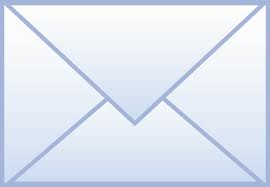 education@pharmacyregulation.orgPlease ensure that the documentation arrives with the GPhC’s Education team on, or before, the submission deadline. The deadline for submission of documentation is normally six or seven weeks in advance of the event; however, you will be notified of your exact deadline date when we confirm the date of your event.